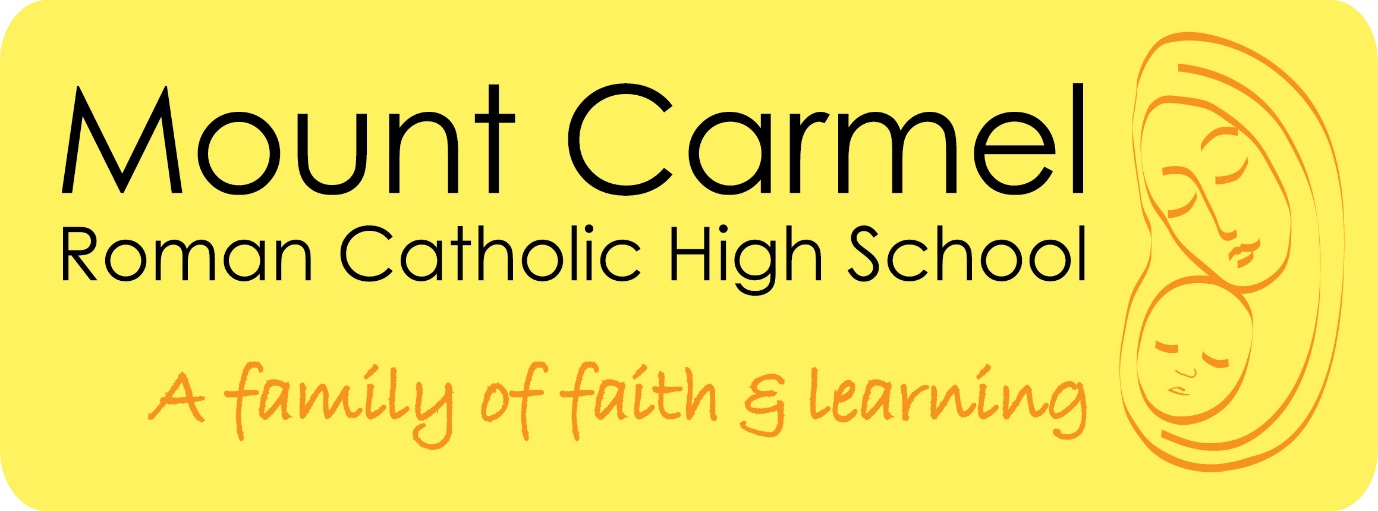 IN-YEAR ADMISSIONS – MOUNT CARMEL R C HIGH SCHOOLREQUEST FOR IN-YEAR SCHOOL PLACEThis application should be completed and sent back to Mr J Hill, Mount Carmel R C High School, Wordsworth Road, Accrington BB5 0LU, by post or handed into the school office marked Mr J Hill, re: Pupil Admission Request.Please note: Completion of this form is an enquiry for an in-year school admission and does not guarantee your child a school place offerGENERAL INFORMATIONPlease note: Start date must be at the start of a new term.EDUCATION HISTORY (Please list all prior education establishments attended)I confirm that the information provided in this application is both up to date and accurate at the time of completion.  I am aware and consent to Mount Carmel R C High School will make enquiries with the listed education establishments for any information that will be considered pertinent to this application.Signed ………………………………………………………………………………………….. Parent / Carer	Date …………………………………. PERSONAL DETAILS OF STUDENTPERSONAL DETAILS OF STUDENTPERSONAL DETAILS OF STUDENTPERSONAL DETAILS OF STUDENTPERSONAL DETAILS OF STUDENTPERSONAL DETAILS OF STUDENTNAME (in full)YEAR GROUPDOBGENDERCURRENT ADDRESS & POSTCODEPREVIOUS/FUTURE ADDRESS (if applicable)RELIGIOUS DENOMINATIONDO YOU HAVE ANY FAMILY / RELATIVES WHO CURRENTLY ATTEND OR RECENTLY ATTENDED MOUNT CARMEL?DO YOU HAVE ANY FAMILY / RELATIVES WHO CURRENTLY ATTEND OR RECENTLY ATTENDED MOUNT CARMEL?DO YOU HAVE ANY FAMILY / RELATIVES WHO CURRENTLY ATTEND OR RECENTLY ATTENDED MOUNT CARMEL?DO YOU HAVE ANY FAMILY / RELATIVES WHO CURRENTLY ATTEND OR RECENTLY ATTENDED MOUNT CARMEL?DO YOU HAVE ANY FAMILY / RELATIVES WHO CURRENTLY ATTEND OR RECENTLY ATTENDED MOUNT CARMEL?DO YOU HAVE ANY FAMILY / RELATIVES WHO CURRENTLY ATTEND OR RECENTLY ATTENDED MOUNT CARMEL?ENQUIRY DATE:REQUESTED START DATE:PARENTAL DETAILSPARENTAL DETAILSNAME OF PARENT / CARER (Primary contact)CONTACT TEL NoNAME OF PARENT / CARER (Secondary contact)CONTACT TEL NoNAME OF CURRENT SECONDARY SCHOOL & TEL NoSTART DATELEAVING DATEREASON FOR REQUESTED MOVE  Please note: Following admission request we will contact your current school for attendance, behaviour and academic data.  Please indicate the name of the students current Head of year / Pastoral leader.NAME OF ANY PREVIOUS SECONDARY SCHOOLS & TEL NoSTART DATELEAVING DATEREASON FOR LEAVING (IF APPLICABLE)NAME OF PRIMARY SCHOOLS & TEL NoSTART DATELEAVING DATEREASON FOR LEAVING (IF APPLICABLE)